Proponowany wygląd poidełka – ma wszystkie opisane w zgłoszeniu zalety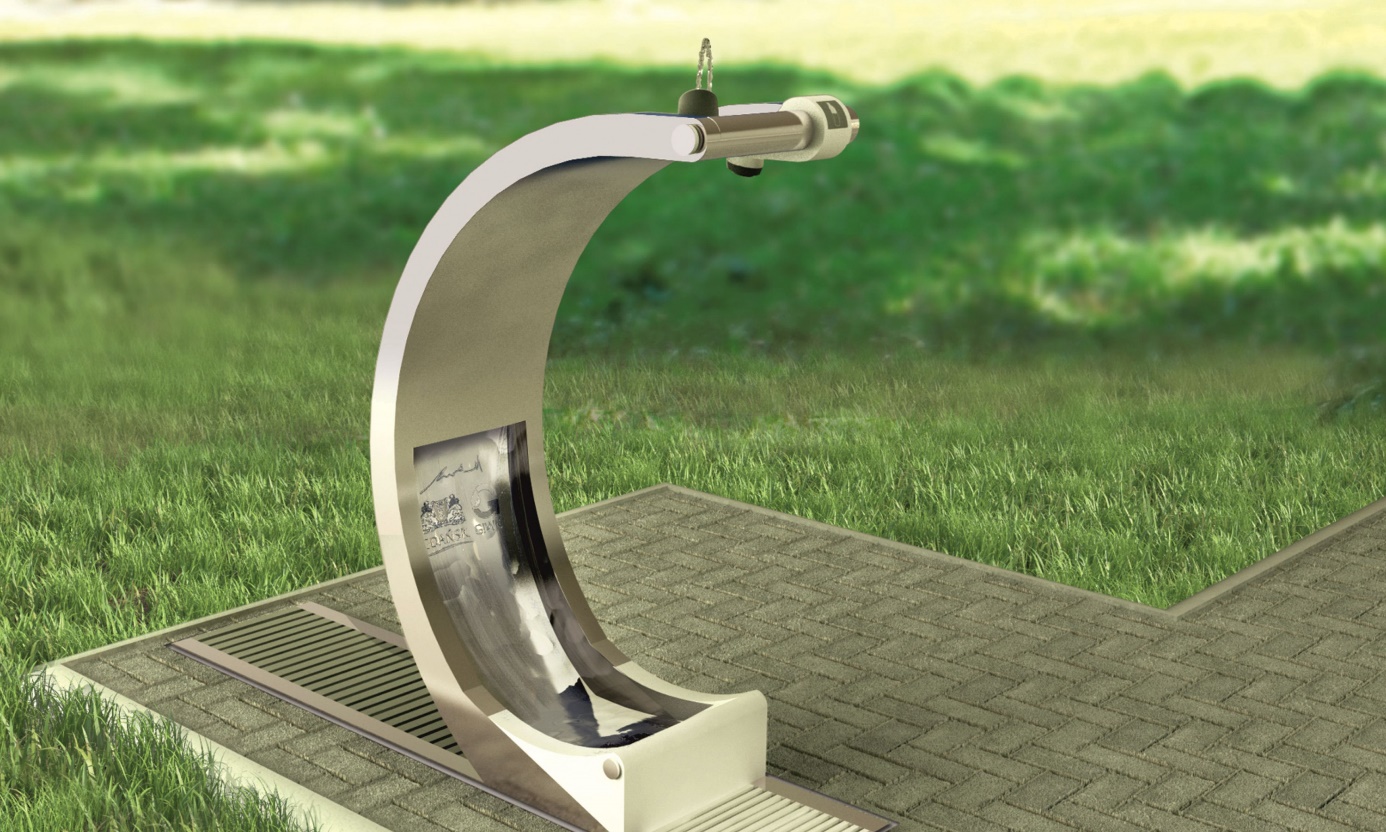 Zdjęcie pobrano ze stronyhttps://www.trojmiasto.pl/wiadomosci/Miejskie-poidelka-wskaz-najlepsze-n55695.htmlPrawdopodobnie, taki wzór poidełka jest chroniony prawami autorskimi, ale na pewno można zrobić podobny dla Krakowa. Być może autorka/autor tego poidełka udostępni go dla Krakowa.Kontakt do autorki artykułuMagdalena Iskrzycka m.iskrzycka@trojmiasto.pl